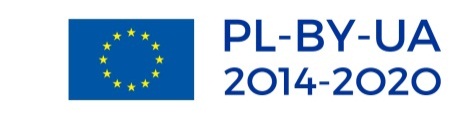 Załącznik Nr 1 Dotyczy Zapytania ofertowego na dostosowanie strony internetowej Mazowieckiego Szpitala Specjalistycznego im dr Józefa Psarskiego w Ostrołęce do potrzeb Projektu pn. „Wspólna inicjatywa Mazowieckiego Szpitala Specjalistycznego im dr Józefa Psarskiego w Ostrołęce i Lwowskiego Obwodowego Dziecięcego Szpitala Klinicznego „OHMATDYT”  jako zwiększenie dostępności do usług opieki zdrowotnej w zakresie współczesnej chirurgii”, w ramach  Programu Współpraca Transgraniczna Polska – Białoruś – Ukraina 2014-2020,  Priorytet 3.1 Wsparcie dla rozwoju ochrony zdrowia i usług socjalnych, Cel Tematyczny 3.1.3 Bezpieczeństwo, Wspólne wyzwania w obszarze bezpieczeństwa i ochrony” FORMULARZ CENOWY……………………., dnia …………….                                               ………………………………………………..						(podpis i pieczęć Wykonawcy)Lp.OPIS PRZEDMIOTU ZAMÓWIENIACena
nettoStawka VAT (jeśli dotyczy)Kwota VAT (jeśli dotyczy)CenabruttoDostosowanie strony internetowej Mazowieckiego Szpitala Specjalistycznego im dr Józefa Psarskiego w Ostrołęce do potrzeb Projektu pn. „Wspólna inicjatywa Mazowieckiego Szpitala Specjalistycznego im dr Józefa Psarskiego w Ostrołęce i Lwowskiego Obwodowego Dziecięcego Szpitala Klinicznego „OHMATDYT”  jako zwiększenie dostępności do usług opieki zdrowotnej w zakresie współczesnej chirurgii”.CENA USŁUGI RAZEM(zgodnie z kryterium wyboru)CENA USŁUGI RAZEM(zgodnie z kryterium wyboru)………….………………………………………….…………